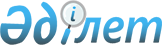 Талаптан ауылдық округінің 2024-2026 жылдарға арналған бюджеті туралыҚызылорда облысы Шиелі аудандық мәслихатының 2023 жылғы 26 желтоқсандағы № 11/21 шешімі.
      "Қазақстан Республикасының Бюджет кодексі" Қазақстан Республикасы Кодексінің 75-бабының 2-тармағына, "Қазақстан Республикасындағы жергілікті мемлекеттік басқару және өзін-өзі басқару туралы" Қазақстан Республикасы Заңының 6-бабының 2-7 тармағына сәйкес Шиелі аудандық мәслихаты ШЕШІМ Қ АБЫЛДАДЫ:
      1. Талаптан ауылдық округінің 2024-2026 жылдарға арналған бюджеті 1, 2 және 3-қосымшаларға сәйкес, оның ішінде 2024 жылға мынадай көлемдерде бекітілсін:
      1) кірістер – 124 832 мың теңге, оның ішінде:
      салықтық түсімдер – 7 275 мың теңге;
      трансферттер түсімдері – 117 557 мың теңге;
      2) шығындар – 125 389,2 мың теңге;
      3) таза бюджеттік кредиттеу – 0;
      бюджеттік кредиттер – 0;
      бюджеттік кредиттерді өтеу – 0;
      4) қаржы активтерімен операциялар бойынша сальдо – 0;
      қаржы активтерін сатып алу – 0;
      мемлекеттің қаржы активтерін сатудан түсетін түсімдер – 0;
      5) бюджет тапшылығы (профициті) – -557,2 мың теңге;
      6) бюджет тапшылығын қаржыландыру (профицитті пайдалану) – 557,2 мың теңге;
      қарыздар түсімі – 0;
      қарыздарды өтеу – 0;
      бюджет қаражаттарын пайдаланатын қалдықтары – 557,2 мың теңге.
      Ескерту. 1-тармақ жаңа редакцияда - Қызылорда облысы Шиелі аудандық мәслихатының 11.03.2024 № 14/21 шешімімен (01.01.2024 бастап қолданысқа енгізіледі).


      2. 2024 жылға аудандық бюджеттен Талаптан ауылдық округ бюджетіне берілетін бюджеттік субвенциялар көлемі 79 257 мың теңге сомасында белгіленсін.
      3. Осы шешім 2024 жылғы 1 қаңтардан бастап қолданысқа енгізіледі. Талаптан ауылдық округінің 2024 жылға арналған бюджеті
      Ескерту. 1-қосымша жаңа редакцияда - Қызылорда облысы Шиелі аудандық мәслихатының 11.03.2024 № 14/21 шешімімен (01.01.2024 бастап қолданысқа енгізіледі). Талаптан ауылдық округінің 2025 жылға арналған бюджеті Талаптан ауылдық округінің 2026 жылға арналған бюджеті
					© 2012. Қазақстан Республикасы Әділет министрлігінің «Қазақстан Республикасының Заңнама және құқықтық ақпарат институты» ШЖҚ РМК
				
      Шиелі аудандық мәслихат төрағасы 

А.Жандарбеков
Шиелі аудандық мәслихатының
2023 жылғы 26 желтоқсандағы
№ 11/21 шешіміне 1-қосымша
Санаты
Санаты
Санаты
Санаты
Санаты
Сомасы, мың теңге
Сыныбы
Сыныбы
Сыныбы
Сыныбы
Сомасы, мың теңге
Кіші сыныбы
Кіші сыныбы
Кіші сыныбы
Сомасы, мың теңге
Атауы
Атауы
Сомасы, мың теңге
1. Кірістер
1. Кірістер
124 832
1
Салықтық түсімдер
Салықтық түсімдер
7 275
01
Табыс салығы
Табыс салығы
2 060
2
Жеке табыс салығы
Жеке табыс салығы
2 060
04
Меншікке салынатын салықтар
Меншікке салынатын салықтар
5 215
1
Мүлікке салынатын салықтар
Мүлікке салынатын салықтар
265
3
Жер салығы
Жер салығы
0
4
Көлік құралдарына салынатын салық
Көлік құралдарына салынатын салық
4 950
4
Трансферттер түсімі
Трансферттер түсімі
117 557
02
Мемлекеттік басқарудың жоғары тұрған органдарынан түсетін трансферттер
Мемлекеттік басқарудың жоғары тұрған органдарынан түсетін трансферттер
117 557
3
Аудандардың (облыстық маңызы бар қаланың) бюджетінен трансферттер
Аудандардың (облыстық маңызы бар қаланың) бюджетінен трансферттер
117 557
Функционалдық топтар
Функционалдық топтар
Функционалдық топтар
Функционалдық топтар
Функционалдық топтар
Сомасы, мың теңге
Функционалдық кіші топтар
Функционалдық кіші топтар
Функционалдық кіші топтар
Функционалдық кіші топтар
Сомасы, мың теңге
Бюджеттік бағдарламалардың әкімшілері
Бюджеттік бағдарламалардың әкімшілері
Бюджеттік бағдарламалардың әкімшілері
Сомасы, мың теңге
Бюджеттік бағдарламалар (кіші бағдарламалар)
Бюджеттік бағдарламалар (кіші бағдарламалар)
Сомасы, мың теңге
Атауы
Сомасы, мың теңге
2. Шығындар
125 389,2
01
Жалпы сипаттағы мемлекеттiк қызметтер
58 911,1
1
Мемлекеттiк басқарудың жалпы функцияларын орындайтын өкiлдi, атқарушы және басқа органдар
58 911,1
124
Аудандық маңызы бар қала, ауыл, кент, ауылдық округ әкімінің аппараты
54 911,1
001
Аудандық маңызы бар қала, ауыл, кент, ауылдық округ әкімінің қызметін қамтамасыз ету жөніндегі қызметтер
54 911,1
07
Тұрғын үй-коммуналдық шаруашылық
36 245
3
Елді мекендерді көркейту
36 245
124
Аудандық маңызы бар қала, ауыл, кент, ауылдық округ әкімінің аппараты
36 245
008
Елді мекендердегі көшелерді жарықтандыру
35 845
011
Елді мекендерді абаттандыру мен көгалдандыру
400
08
Мәдениет, спорт, туризм және ақпараттық кеңістiк
30 233
1
Мәдениет саласындағы қызмет
30 233
124
Аудандық маңызы бар қала, ауыл, кент, ауылдық округ әкімінің аппараты
30 233
006
Жергілікті деңгейде мәдени-демалыс жұмыстарын қолдау
30 233
15
Трансферттер
0,1
1
Трансферттер
0,1
124
Аудандық маңызы бар қала, ауыл, кент, ауылдық округ әкімінің аппараты
0,1
048
Пайдаланылмаған (толық пайдаланылмаған) нысаналы трансферттерді қайтару
0,1
3. Таза бюджеттік кредит беру
0
4. Қаржы активтерімен операциялар бойынша сальдо
0
5. Бюджет тапшылығы (профициті)
-557,2
6. Бюджет тапшылығын қаржыландыру (профицитін пайдалану)
557,2
8
Бюджет қаражатының пайдаланылатын қалдықтары
557,2
01
Бюджет қаражаты қалдықтары
557,2
1
Бюджет қаражатының бос қалдықтары
557,2
001
Бюджет қаражатының бос қалдықтары
557,2Шиелі аудандық мәслихатының
2023 жылғы "26" желтоқсандағы
№ 11/21 шешіміне 2-қосымша 
Санаты
Санаты
Санаты
Санаты
Санаты
Сомасы, мың теңге
Сыныбы
Сыныбы
Сыныбы
Сыныбы
Сомасы, мың теңге
Кіші сыныбы
Кіші сыныбы
Кіші сыныбы
Сомасы, мың теңге
Атауы
Атауы
Сомасы, мың теңге
1. Кірістер
1. Кірістер
89 939
1
Салықтық түсімдер
Салықтық түсімдер
6 473
01
Табыс салығы
Табыс салығы
1 890
2
Жеке табыс салығы
Жеке табыс салығы
1 890
04
Меншікке салынатын салықтар
Меншікке салынатын салықтар
4 583
1
Мүлікке салынатын салықтар
Мүлікке салынатын салықтар
278
3
Жер салығы
Жер салығы
0
4
Көлік құралдарына салынатын салық
Көлік құралдарына салынатын салық
4 305
4
Трансферттер түсімі
Трансферттер түсімі
83 466
02
Мемлекеттік басқарудың жоғары тұрған органдарынан түсетін трансферттер
Мемлекеттік басқарудың жоғары тұрған органдарынан түсетін трансферттер
83 466
3
Аудандардың (облыстық маңызы бар қаланың) бюджетінен трансферттер
Аудандардың (облыстық маңызы бар қаланың) бюджетінен трансферттер
83 466
Функционалдық топтар
Функционалдық топтар
Функционалдық топтар
Функционалдық топтар
Функционалдық топтар
Сомасы, мың теңге
Функционалдық кіші топтар
Функционалдық кіші топтар
Функционалдық кіші топтар
Функционалдық кіші топтар
Сомасы, мың теңге
Бюджеттік бағдарламалардың әкімшілері
Бюджеттік бағдарламалардың әкімшілері
Бюджеттік бағдарламалардың әкімшілері
Сомасы, мың теңге
Бюджеттік бағдарламалар (кіші бағдарламалар)
Бюджеттік бағдарламалар (кіші бағдарламалар)
Сомасы, мың теңге
Атауы
Сомасы, мың теңге
2. Шығындар
89 771
01
Жалпы сипаттағы мемлекеттiк қызметтер
56 787
1
Мемлекеттiк басқарудың жалпы функцияларын орындайтын өкiлдi, атқарушы және басқа органдар
56 787
124
Аудандық маңызы бар қала, ауыл, кент, ауылдық округ әкімінің аппараты
56 787
001
Аудандық маңызы бар қала, ауыл, кент, ауылдық округ әкімінің қызметін қамтамасыз ету жөніндегі қызметтер
56 787
07
Тұрғын үй-коммуналдық шаруашылық
1 239
3
Елді мекендерді көркейту
1 239
124
Аудандық маңызы бар қала, ауыл, кент, ауылдық округ әкімінің аппараты
1 239
008
Елді мекендердегі көшелерді жарықтандыру
819
011
Елді мекендерді абаттандыру мен көгалдандыру
420
08
Мәдениет, спорт, туризм және ақпараттық кеңістiк
31 745
1
Мәдениет саласындағы қызмет
31 745
124
Аудандық маңызы бар қала, ауыл, кент, ауылдық округ әкімінің аппараты
31 745
006
Жергілікті деңгейде мәдени-демалыс жұмыстарын қолдау
31 745
15
Трансферттер
0
1
Трансферттер
0
124
Аудандық маңызы бар қала, ауыл, кент, ауылдық округ әкімінің аппараты
0
048
Пайдаланылмаған(толық пайдаланылмаған) нысаналы трансферттерді қайтару
0
3. Таза бюджеттік кредит беру
0
4. Қаржы активтерімен операциялар бойынша сальдо
0
5. Бюджет тапшылығы (профициті)
0
6. Бюджет тапшылығын қаржыландыру (профицитін пайдалану)
0
8
Бюджет қаражатының пайдаланылатын қалдықтары
0
01
Бюджет қаражаты қалдықтары
0
1
Бюджет қаражатының бос қалдықтары
0
001
Бюджет қаражатының бос қалдықтары
0Шиелі аудандық мәслихатының
2023 жылғы "26" желтоқсандағы
№ 11/21 шешіміне 3-қосымша
Санаты
Санаты
Санаты
Санаты
Санаты
Сомасы, мың теңге
Сыныбы
Сыныбы
Сыныбы
Сыныбы
Сомасы, мың теңге
Кіші сыныбы
Кіші сыныбы
Кіші сыныбы
Сомасы, мың теңге
Атауы
Атауы
Сомасы, мың теңге
1. Кірістер
1. Кірістер
93 536
1
Салықтық түсімдер
Салықтық түсімдер
6 731
01
Табыс салығы
Табыс салығы
1 965
2
Жеке табыс салығы
Жеке табыс салығы
1 965
04
Меншікке салынатын салықтар
Меншікке салынатын салықтар
4 766
1
Мүлікке салынатын салықтар
Мүлікке салынатын салықтар
289
3
Жер салығы
Жер салығы
0
4
Көлік құралдарына салынатын салық
Көлік құралдарына салынатын салық
4 477
4
Трансферттер түсімі
Трансферттер түсімі
86 805
02
Мемлекеттік басқарудың жоғары тұрған органдарынан түсетін трансферттер
Мемлекеттік басқарудың жоғары тұрған органдарынан түсетін трансферттер
86 805
3
Аудандардың (облыстық маңызы бар қаланың) бюджетінен трансферттер
Аудандардың (облыстық маңызы бар қаланың) бюджетінен трансферттер
86 805
Функционалдық топтар
Функционалдық топтар
Функционалдық топтар
Функционалдық топтар
Функционалдық топтар
Сомасы, мың теңге
Функционалдық кіші топтар
Функционалдық кіші топтар
Функционалдық кіші топтар
Функционалдық кіші топтар
Сомасы, мың теңге
Бюджеттік бағдарламалардың әкімшілері
Бюджеттік бағдарламалардың әкімшілері
Бюджеттік бағдарламалардың әкімшілері
Сомасы, мың теңге
Бюджеттік бағдарламалар (кіші бағдарламалар)
Бюджеттік бағдарламалар (кіші бағдарламалар)
Сомасы, мың теңге
Атауы
Сомасы, мың теңге
2. Шығындар
93 360
01
Жалпы сипаттағы мемлекеттiк қызметтер
59 058
1
Мемлекеттiк басқарудың жалпы функцияларын орындайтын өкiлдi, атқарушы және басқа органдар
59 058
124
Аудандық маңызы бар қала, ауыл, кент, ауылдық округ әкімінің аппараты
59 058
001
Аудандық маңызы бар қала, ауыл, кент, ауылдық округ әкімінің қызметін қамтамасыз ету жөніндегі қызметтер
59 058
07
Тұрғын үй-коммуналдық шаруашылық
1 288
3
Елді мекендерді көркейту
1 288
124
Аудандық маңызы бар қала, ауыл, кент, ауылдық округ әкімінің аппараты
1 288
008
Елді мекендердегі көшелерді жарықтандыру
852
011
Елді мекендерді абаттандыру мен көгалдандыру
437
08
Мәдениет, спорт, туризм және ақпараттық кеңістiк
33 014
1
Мәдениет саласындағы қызмет
33 014
124
Аудандық маңызы бар қала, ауыл, кент, ауылдық округ әкімінің аппараты
33 014
006
Жергілікті деңгейде мәдени-демалыс жұмыстарын қолдау
33 014
15
Трансферттер
0
1
Трансферттер
0
124
Аудандық маңызы бар қала, ауыл, кент, ауылдық округ әкімінің аппараты
0
048
Пайдаланылмаған(толық пайдаланылмаған) нысаналы трансферттерді қайтару
0
3. Таза бюджеттік кредит беру
0
4. Қаржы активтерімен операциялар бойынша сальдо
0
5. Бюджет тапшылығы (профициті)
0
6. Бюджет тапшылығын қаржыландыру (профицитін пайдалану)
0
8
Бюджет қаражатының пайдаланылатын қалдықтары
0
01
Бюджет қаражаты қалдықтары
0
1
Бюджет қаражатының бос қалдықтары
0
001
Бюджет қаражатының бос қалдықтары
0